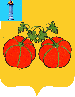             АДМИНИСТРАЦИЯ МУНИЦИПАЛЬНОГО ОБРАЗОВАНИЯ           «СЕНГИЛЕЕВСКИЙ РАЙОН» УЛЬЯНОВСКОЙ ОБЛАСТИ ПОСТАНОВЛЕНИЕот 28 февраля 2024 года                                                                                   92-пО создании и содержании в целях гражданской оборонызапасов материально-технических, продовольственных, медицинских и иных средствВ соответствии с Федеральными законами от 12.02.1998 № 28-ФЗ 
«О гражданской обороне», от 06.10.2003 № 131-ФЗ «Об общих принципах организации местного самоуправления в Российской Федерации», Постановлением Правительства Российской Федерации от 27.04.2000 № 379 
«О накоплении, хранении и использовании в целях гражданской обороны запасов материально-технических, продовольственных, медицинских и иных средств» Администрация муниципального образования «Сенгилеевский район» п о с т а н о в л я е т:1. Утвердить номенклатуру и объёмы запасов материально-технических, продовольственных, медицинских и иных средств муниципального образования «Сенгилеевский район», создаваемых в целях гражданской обороны (приложение).2. Создать запасы материально-технических, продовольственных, медицинских и иных средств муниципального образования «Сенгилеевский район» в целях гражданской обороны до 31 декабря 2024 года.3. Отделу по делам гражданской обороны, чрезвычайным ситуациям и взаимодействию с правоохранительными органами Администрации муниципального образования «Сенгилеевский район» ежегодно (к 1 июня и 1 декабря) направлять в ОГКУ «Служба ГЗ и ПБ Ульяновской области» информацию о создании и содержании в целях гражданской обороны запасов материально-технических, продовольственных, медицинских и иных средств.4. Рекомендовать руководителям организаций, расположенных на территории муниципального образования «Сенгилеевский район», продолжающих работу в военное время, независимо от организационно правовых форм и форм собственности, организовать работу по созданию, накоплению и хранению запасов в целях обеспечения защиты персонала и выполнения мероприятий гражданской обороны, в соответствии с действующим законодательством Российской Федерации.5. Обеспечение мероприятий местного уровня по гражданской обороне, защите населения и территорий муниципального образования «Сенгилеевский район» является расходным обязательством муниципального образования.6. Признать утратившими силу постановления Администрации муниципального образования «Сенгилеевский район» Ульяновской области от 04.12.2018 №574-п «О создании и содержании в целях гражданской обороны запасов материально-технических, продовольственных, медицинских и иных средств», от 30.07.2020 №371-п «О внесении изменений в постановление Администрации муниципального образования «Сенгилеевский район» Ульяновской области №574-п «О создании и содержании в целях гражданской обороны запасов материально-технических, продовольственных, медицинских и иных средств», от 25.02.2021 №94-п                 «О внесении изменений в постановление Администрации муниципального образования «Сенгилеевский район» Ульяновской области №574-п                           «О создании и содержании в целях гражданской обороны запасов материально-технических, продовольственных, медицинских и иных средств».7. Настоящее постановление вступает в силу на следующий день после дня его обнародования. 8. Контроль за исполнением настоящего постановления оставляю за собой.Глава Администрации муниципального образования «Сенгилеевский район»						      М.Н. СамаркинПРИЛОЖЕНИЕк постановлению администрации муниципального образования «Сенгилеевский район»Ульяновской области от 28 февраля 2024 года №92-пНоменклатура и объемы запасов материально-технических, продовольственных, медицинских и иных средств муниципального образования «Сенгилеевский район», создаваемых в целях гражданской обороны______________________№ п/пНаименование запасовЕдиница измеренияОбъемы12341. Продовольствие (из расчёта обеспечения 27 человек в течение 3 суток)1. Продовольствие (из расчёта обеспечения 27 человек в течение 3 суток)1. Продовольствие (из расчёта обеспечения 27 человек в течение 3 суток)1. Продовольствие (из расчёта обеспечения 27 человек в течение 3 суток)1.1.Хлеб и хлебобулочные изделиякг64,81.2.Крупа гречневаякг6,481.3.Крупа рисоваякг6,481.4.Изделия макаронные кг2,431.5.Консервы мясныекг6,481.6.Консервы рыбныекг3,241.7.Масло животноекг3,241.8.Масло растительноекг3,241.9.Молоко и молокопродуктыкг24,31.10.Сахаркг4,861.11.Чайкг12,11.12.Соль поваренная пищеваякг2,021.13Овощикг12,151.14Картофелькг32,42. Медикаменты и медицинское имущество 2. Медикаменты и медицинское имущество 2. Медикаменты и медицинское имущество 2. Медикаменты и медицинское имущество 2.1.Комплект индивидуальный медицинский гражданской защиты (КИМГЗ)шт.2,72.2.Аптечка первой помощи противоожоговая (для оказания первой помощи при ожогах любой степени) шт.2,72.3.Аптечка для оказания первой помощи работникамшт.2,73. Горюче-смазочные материалы393. Горюче-смазочные материалы393. Горюче-смазочные материалы393. Горюче-смазочные материалы393.1.Автомобильный бензин АИ-92тонн0,13.2.Дизельное топливо.тонн0,13.3.Масла и смазки.тонн0,014. Материально-технические средства4. Материально-технические средства4. Материально-технические средства4. Материально-технические средства4.1.Бензоагрегатышт.0,64.2.Бензопилышт.0,64.3.Бензорезышт.0,6